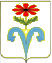 АДМИНИСТРАЦИЯ МАЯКСКОГО СЕЛЬСКОГО ПОСЕЛЕНИЯ ОТРАДНЕНСКОГО РАЙОНАПОСТАНОВЛЕНИЕот___01.11.2010____                                                                                        №____59____п. МаякОб утверждении регламента предоставления муниципальной услуги «Оформление справки с места жительства умершего»В соответствии с: Федеральным Законом от 6 октября 2003 года № 131-ФЗ «Об общих принципах организации местного самоуправления в Российской Федерации», Федеральным Законом от 2 мая 2006 года № 59-ФЗ «О порядке рассмотрения обращений граждан Российской Федерации», Законом Краснодарского края от 28 июня 2007 года № 1270-КЗ «О дополнительных гарантиях реализации права граждан на обращение в Краснодарском крае», в целях повышения качества исполнения муниципальной услуги, создания комфортных условий для участников отношений, возникающих при исполнении муниципальной услуги  п о с т а н о в л я ю :1. Утвердить административный регламент по предоставлению муниципальной услуги «Оформление справки с места жительства умершего» администрацией Маякского сельского поселения Отрадненского района (приложение № 1).2. Утвердить форму заявления гражданина (юридического лица) на предоставление муниципальной услуги «Оформление справки с места жительства умершего» (приложение № 2).3. Специалистам администрации Маякского сельского поселения Отрадненского района  обеспечить соблюдение настоящего Административного регламента.4. Опубликовать настоящее постановление в средствах массовой информации.5. Контроль за выполнением настоящего постановления оставляю за собой.6. Постановление вступает в силу со дня его официального опубликования.Глава Маякского сельского поселенияОтрадненского района                                                                         А.Г.Ткаленко____________________________________________________________________Проект внесен и составлен:Начальник общего отдела                                                                Г.В.Винокурова